Технологическая карта урока русского языка по теме «Разряды наречий по значению» (6 класс)Сведения об авторе: Стефанова Лариса Михайловна, учитель русского языка и литературы УКП «РДБ» ГОУ РК «Республиканский центр образования» г. Сыктывкара Республики Коми.На уроке используется электронная форма учебника «Русский язык. 6 класс», авторы Разумовская М.М., Львова С.И., Капинос В.И. ЭФУ используется при изучении нового учебного материала (работа с таблицей и полезной информацией о разрядах наречий «Возьмите на заметку!» на стр. 222), на этапе рефлексии (выполнение упражнения № 606 на стр. 225). Также на уроке учитель комментирует домашнее задание (стр. 224, упр.603, 604).Цель урока: знакомство с разрядами наречий по значению.Задачи:- познакомить учащихся с разрядами наречий по значению;- формировать у учащихся умение находить наречия, определять их значение;- развивать речь учащихся, коммуникативные умения и навыки;- на примере пословиц воспитывать бережное отношение к своему здоровью и здоровью окружающих людей.  Использованные источники:ЭФУ Разумовская М.М., Львова С.И., Капинос В.И., Львов В.В. Русский язык. 6 класс. – М.: Дрофа, 2019Ожегов С. И., Шведова Н. Ю. Толковый словарь русского языка. – М.: «АЗЪ», 1996Жуков В.П. Словарь русских пословиц и поговорок. – М.: «Русский язык», 1991http://q098765.ucoz.net/load/russkij_jazyk/narechie/refleksija_i_fizminutki_na_urokakh_po_teme_narechie/47-1-0-42 -  стихотворение Т.А. Меркурьевой «Физкультминутка с наречиями»Ребус сгенерирован с помощью онлайн-сервиса:http://rebus1.com/index.php?item=rebus_generator&slovo=%C3%D0%D3%CF%CF%DB&skip=2&mode=0 Этапы урокаДеятельность учителяДеятельность учащихся1. Организационный этап (1 мин.)Учитель приветствует учащихся, проверяет их готовность к уроку, эмоционально настраивает на продуктивную работу на уроке.Учащиеся приветствуют учителя, друг друга, проверяют свою готовность к уроку, эмоционально  настраиваются на работу на уроке.2. Этап мотивации (2 мин.)Предлагает с помощью ребусов определить тему урока: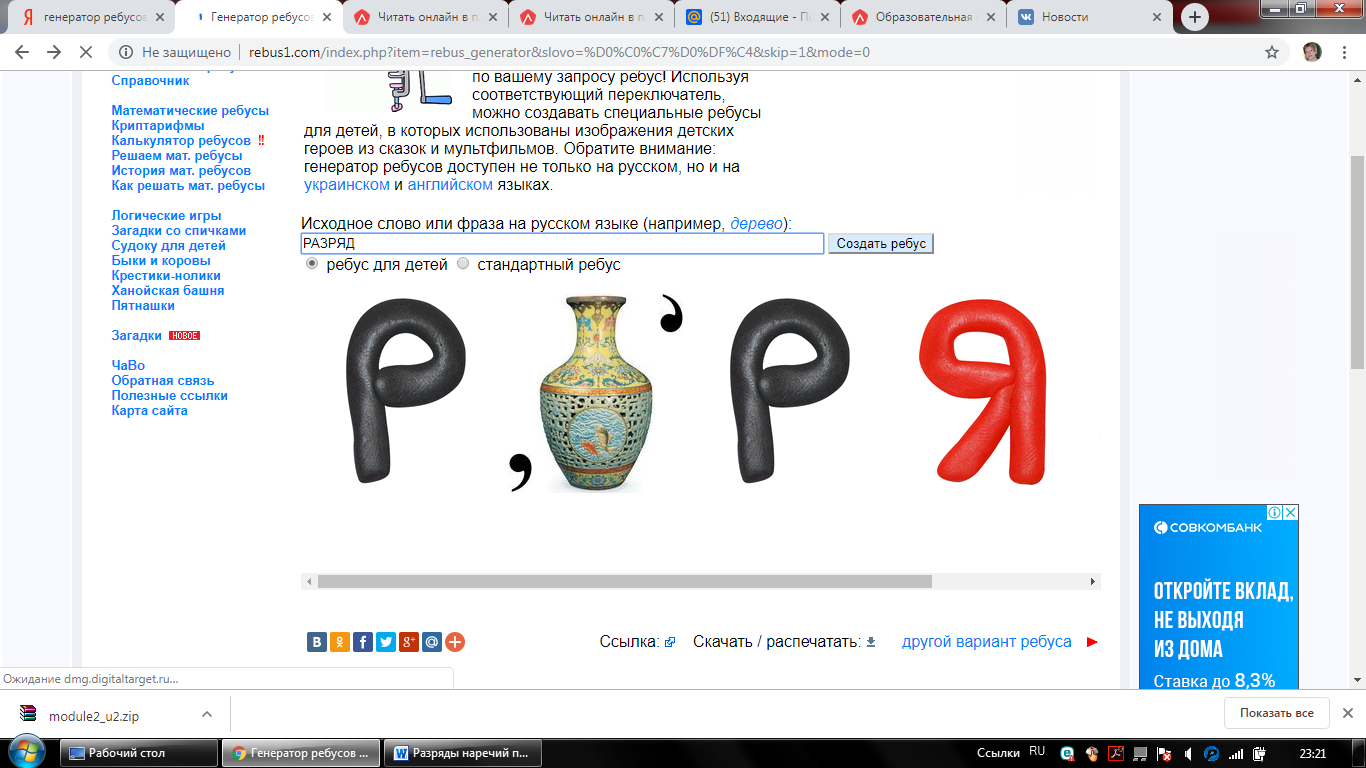 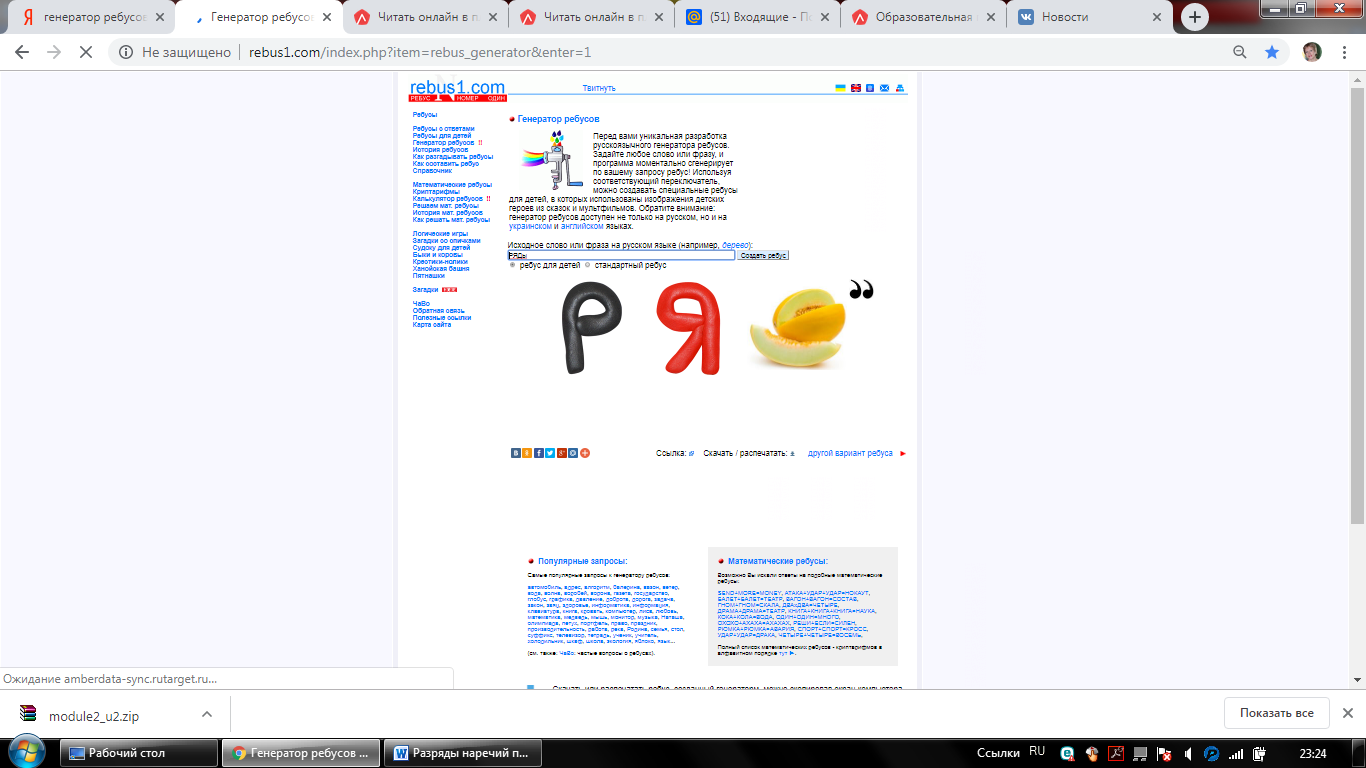 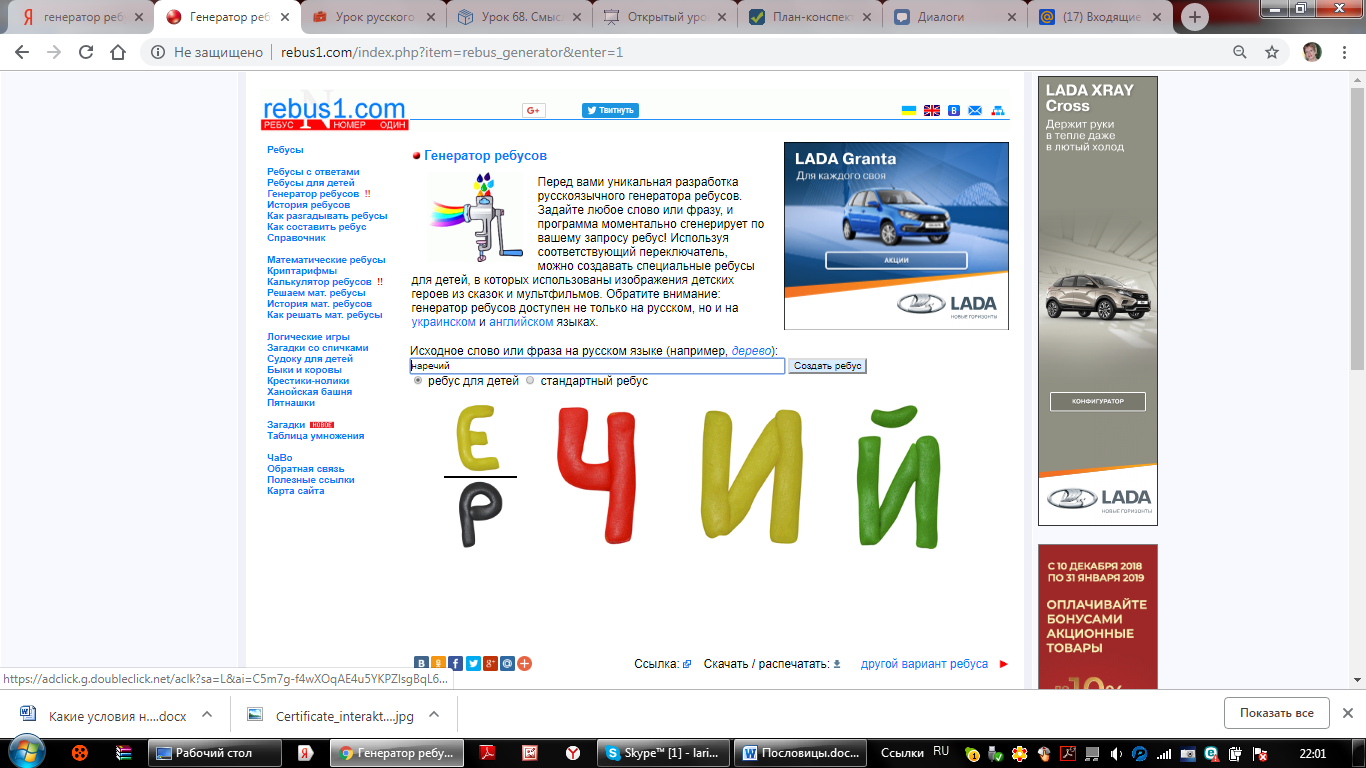 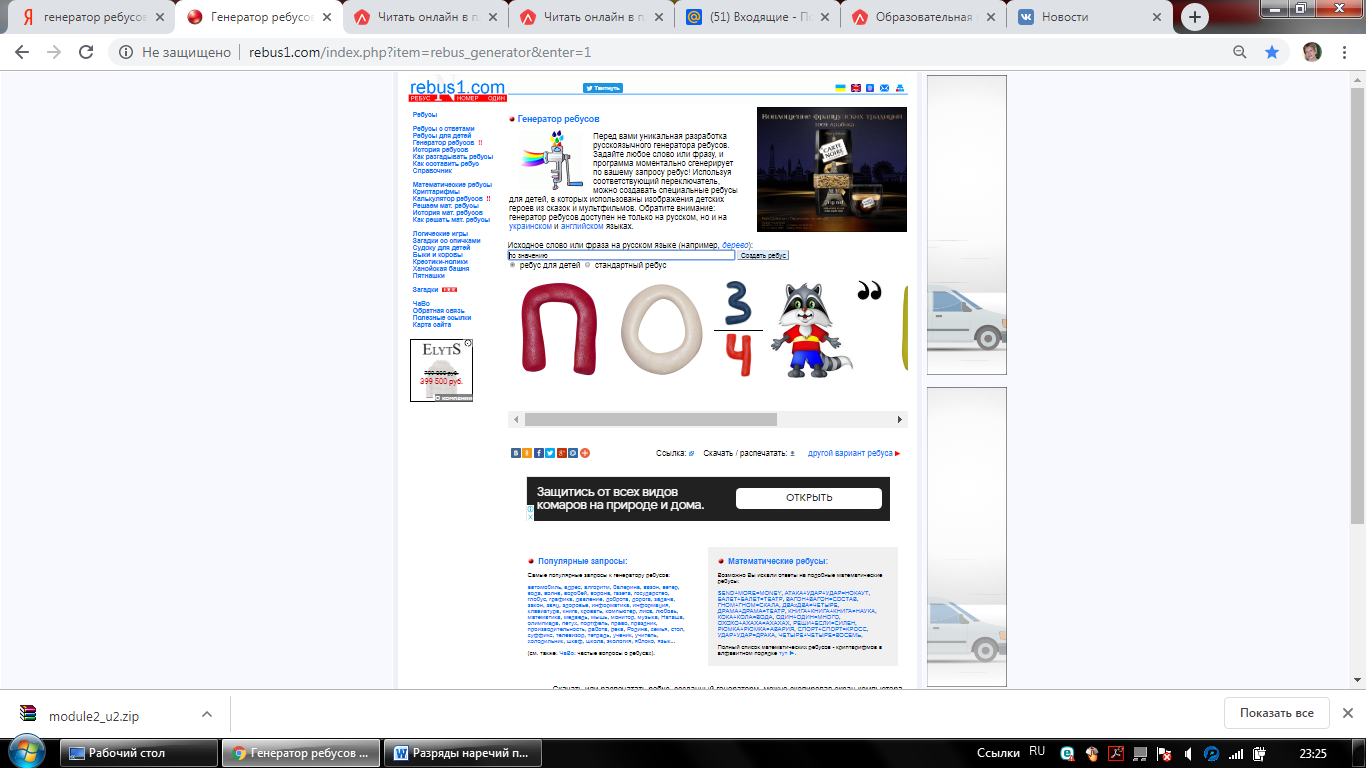 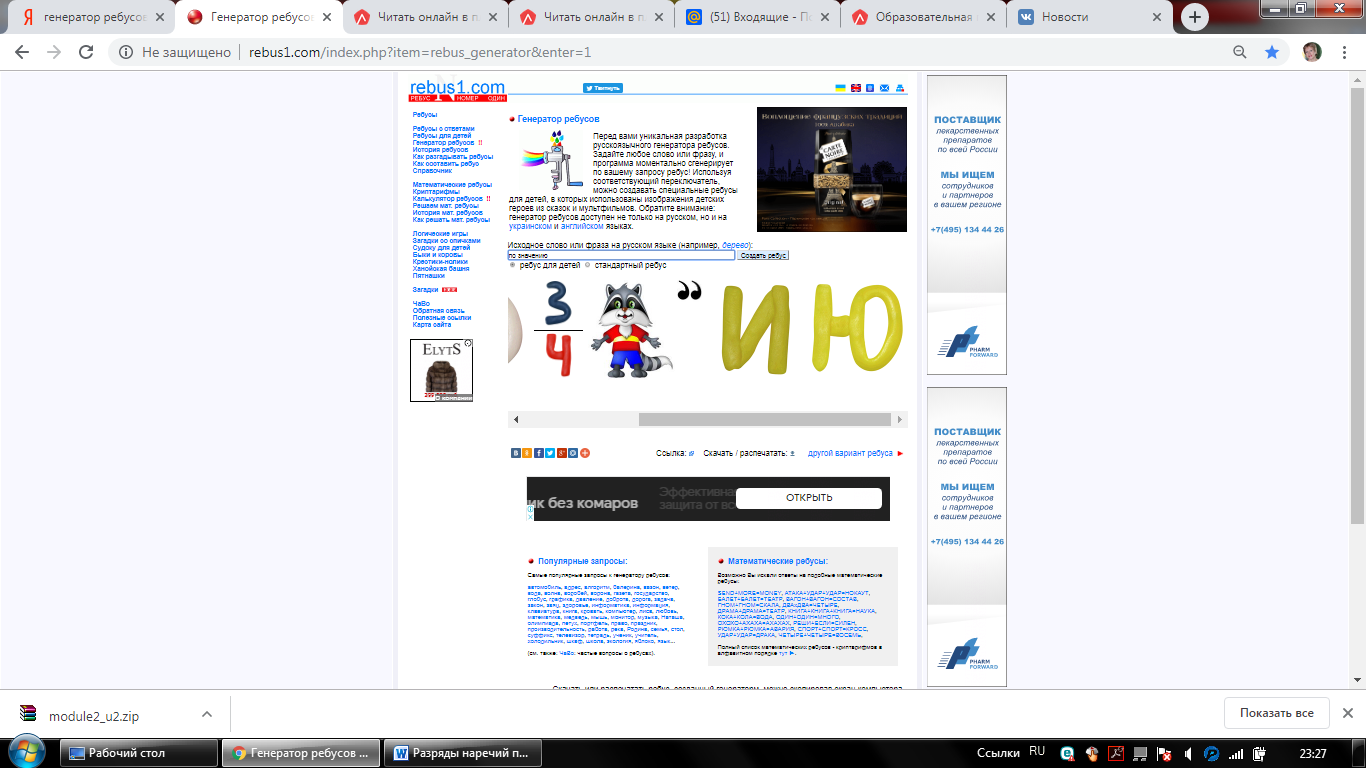 Активное слушание.  Учащиеся формулируют тему урока. В тетради записывают дату и тему урока: «Разряды  наречий по значению».3. Этап актуализация знаний (5 мин.)Предлагает учащимся вспомнить, что известно о наречии.Пользуясь планом, рассказывают о наречии:1) Общее грамматическое значение.2) Морфологические признаки  наречий.3) Синтаксическая роль в предложении.4. Целеполагание                 (2 мин.)Предлагает учащимся сформулировать цель урока, заполнить таблицу «ЗХУ» (1 и 2  столбики). Определяют цель своей деятельности, заполняют первые 2 столбика таблицы «ЗХУ»:5. Этап фиксирования затруднения и построение проекта выхода из создавшейся ситуации (5 мин.)Предлагает учащимся подумать над тем, как определить разряд наречий по значению. Предлагает учащимся обратиться к учебнику (§ 61, стр. 222), проверить свои предположения и заполнить таблицу:Высказывают свои предположения. Проверяют свои предположения, знакомясь с теоретическим материалом учебника, заполняют таблицу.Делают вывод, что разряды наречий определяют по вопросу.6. Этап первичного закрепления с проговариванием во внешней речи                      (5 мин.)Проверка выполнения задания. Комментирует ответы учащихся. Предлагает в каждую группу записать по 2-3 своих примера.Предлагает учащимся подумать, наречий каких групп, по их мнению, больше в русском языке, чем остальных. «По цепочке» читают (проговаривают) сделанные записи, сверяют их по эталону. Приводят свои примеры.Высказывают свои предположения. Читают материал учебника «Возьмите на заметку!» (стр. 222).                                              Делают вывод о том, что в русском языке больше наречий образа и способа действия, меры и степени. Их количество активно пополняется.7. Этап самостоятельной работы с проверкой по эталону. Самоанализ и самоконтроль                                  (7 мин.)Сообщает учащимся, что урок сегодня не совсем обычный.Предлагает с помощью пословиц определить, о чём пойдёт речь на уроке:1) … не купишь.2) … всего дороже.3) Где … , там и красота.Предлагает учащимся ответить на вопросы: - «Что такое здоровье?»«Что значит быть здоровым?»Предлагает подобрать слова-ассоциации, начинающиеся с букв слова «ЗДОРОВЬЕ».   Предлагает обратиться к словарю С.И. Ожегова, прочитать словарную статью о слове «ЗДОРОВЬЕ».Сообщает учащимся, что у русского народа много пословиц о здоровье.   Предлагает прочитать пословицы, объяснить их смысл, найти наречия, определить разряды наречий. Определяют, что на уроке речь пойдёт о здоровье. Учащиеся высказывают своё мнение. Подбирают слова-ассоциации:З – зарядка, занятия спортом, закаливание,Д – диета, доброта, доктор,О – оптимизм, Р – развитие, рацион питания, радостьО – отдых, организм,В – витамины, врач, вода, воздух,Ь – Е – еда.Читают словарную статью:1. Правильная, нормальная деятельность организма, его полное физическое и психическое благополучие. Состояние здоровья. Беречь здоровье. Расстроить здоровье.2. То или иное состояние организма. Крепкое, слабое здоровье. Как здоровье? На здоровье (выражение доброго пожелания в ответ на благодарность за еду, за угощение или при угощении).Работают с пословицами:1. Береги платье снову, а здоровье смолоду.2. Доброму и сухарь на здоровье, а злому и мясное не впрок.3. Довеку далеко — всё заживет.4. Застарелую болезнь лечить трудно.5. Кто встал до дня, тот днём здоров.6. Несладко, неладно, зато здорово.6 учащихся «по цепочке» работают у доски. Остальные учащиеся работают самостоятельно, сверяют правильность выполнения задания, проводят самоанализ и самоконтроль.8. Физкультминутка (3 мин.)Проводит «Физкультминутку с наречиями», использует стихотворение Т.А. Меркурьевой:Руку ВЛЕВО. Руку ВПРАВО.Руки ВВЕРХ. Руки ВНИЗ.На носочки поднимись,И на пятки опустись.ДРУЖНО ВМЕСТЕ повернулись,ВЛЕВО, ВПРАВО потянулись,Ножками подвигали,И ЧУТЬ-ЧУТЬ попрыгали.ВПРАВО, ВЛЕВО повернись,А ПОТОМ ВПЕРЁД нагнись,ВНИЗ присядь, ВВЕРХ потянись.А ПОТОМ за стол садись.Учащиеся выполняют упражнения, на слух определяют и называют разряды наречий по значению.9. Творческое применение знаний в новой учебной ситуации (10 мин.)Предлагает учащимся вставить в текст подходящие по смыслу наречия, определить их разряд, сделать вывод о роли здорового образа жизни для человека.Несколько слов о здоровом образе жизниЛюди … говорят о здоровом образе жизни, но … их представления  ошибочны. Что же это такое?Здоровый образ жизни – это образ жизни человека, направленный на сохранение здоровья, профилактику болезней и укрепление организма в целом.Основной принцип здорового образа жизни – занятие спортом. Физическая активность … стимулирует работу всего организма. При недостатке движения тело … дряхлеет, становится больным.… важной составляющей здорового образа жизни является питание. То, что мы едим, … оказывает влияние на весь наш организм и его функционирование. От поступления тех или иных веществ зависит наше самочувствие, настроение, внимание, память.… одним принципом здорового образа жизни является стрессоустойчивость. Человек … испытывает стресс. Не стоит … переживать из-за ситуаций, на которые вы не в силах повлиять. И … один совет: живите полноценной жизнью, … бывайте на свежем воздухе, … общайтесь с друзьями. И … ваша жизнь будет здоровой и полноценной.Слова-помощники: непосредственно, постоянно, много, тогда, часто, быстро, больше, сильно, очень, ещё, чаще, напоследок (можно дать учащимся при возникновении затруднений).Учащиеся работают с деформированным текстом, вставляют подходящие по смыслу наречия, определяют разряды наречий, делают вывод о роли здорового образа жизни для человека.10. Рефлексия содержания учебного материала и деятельности учащихся на уроке (3 мин.)Предлагает учащимся, используя материал учебника, свои знания о разрядах наречий по значению (стр. 225, упр. 606). Предлагает учащимся оценить свою работу на уроке, заполнить 3 столбик таблицы «ЗХУ», комментирует и оценивает работу учащихся. Учащиеся рассказывают о разрядах наречий по значению, приводят примеры. Учащиеся делают вывод по теме урока, оценивают свою работу на уроке, заполняют 3 столбик таблицы «ЗХУ»:11. Домашнее задание (2 мин.)Комментирует домашнее задание (выполнение упражнения на закрепление полученных знаний по учебнику).Учащиеся записывают домашнее задание (стр. 224, упр.603, 604).